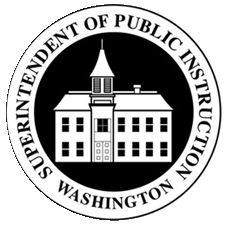 2019-2020PART I2019-2020State Price Quote SpecificationTYPE A— DIESEL, GAS & PROPANEUse this document to bid both non-lift and lift, gas, diesel and propane buses.	Vendor: Northwest Bus Sales		Mfr.:	Starcraft		2019-2020State Price Quote SpecificationTYPE A— DIESEL, GAS & PROPANEUse this document to bid both non-lift and lift, gas, diesel and propane buses.ITEMITEMSTATE-SUPPORTED SPECIFICATIONSVendor must meet or exceed these specifications.Item bid shall be specified in column to right.STATE-SUPPORTED SPECIFICATIONSVendor must meet or exceed these specifications.Item bid shall be specified in column to right.VENDOR SPECIFICALLY IDENTIFY ITEM BIDPrice of items bid will establish the state cost.VENDOR SPECIFICALLY IDENTIFY ITEM BIDPrice of items bid will establish the state cost.VENDOR SPECIFICALLY IDENTIFY ITEM BIDPrice of items bid will establish the state cost.Seating CapacitySeating CapacityMaximum passenger capacity based upon an average center-to-center seat spacing of at least 27.5” with a lap-shoulder belt for each seating position.GasDieselDieselPropaneSeating CapacitySeating CapacityMaximum passenger capacity based upon an average center-to-center seat spacing of at least 27.5” with a lap-shoulder belt for each seating position.Capacity w/o lift 26	Capacity w/o lift 21	Capacity w/o lift 21	Capacity w/o lift      	Seating CapacitySeating CapacityMaximum passenger capacity based upon an average center-to-center seat spacing of at least 27.5” with a lap-shoulder belt for each seating position.Capacity w/lift 18+1 wc	Capacity w/lift 12+1wc	Capacity w/lift 12+1wc	Capacity w/lift      	AlternatorAlternator145 amp minimum. Lift-equipped or air-conditioned. Manufacturer recommended capacity.145 amp minimum. Lift-equipped or air-conditioned. Manufacturer recommended capacity.Mfr. GM / Diesel Ford	Mfr. GM / Diesel Ford	Mfr. GM / Diesel Ford	AlternatorAlternator145 amp minimum. Lift-equipped or air-conditioned. Manufacturer recommended capacity.145 amp minimum. Lift-equipped or air-conditioned. Manufacturer recommended capacity.Amps output w/o lift or A.C.	Gas 220/ Diesel 210		Amps output w/o lift or A.C.	Gas 220/ Diesel 210		Amps output w/o lift or A.C.	Gas 220/ Diesel 210		AlternatorAlternator145 amp minimum. Lift-equipped or air-conditioned. Manufacturer recommended capacity.145 amp minimum. Lift-equipped or air-conditioned. Manufacturer recommended capacity.Amps output w/lift or A.C. Gas 220 / Diesel 210			Amps output w/lift or A.C. Gas 220 / Diesel 210			Amps output w/lift or A.C. Gas 220 / Diesel 210			Auxiliary Automatic Transmission CoolerAuxiliary Automatic Transmission Cooler10,000 lb. Hayden or equal.GasDieselDieselPropaneAuxiliary Automatic Transmission CoolerAuxiliary Automatic Transmission Cooler10,000 lb. Hayden or equal.Mfr. GM	Mfr. Ford	Mfr. Ford	Mfr.      	Auxiliary Automatic Transmission CoolerAuxiliary Automatic Transmission Cooler10,000 lb. Hayden or equal.Lbs. rating 10,000	Lbs. rating 10000	Lbs. rating 10000	Lbs. rating      	Axle—FrontAxle—FrontManufacturer’s recommendation.GasDieselDieselPropaneAxle—FrontAxle—FrontManufacturer’s recommendation.Mfr. GM 	Mfr. Ford	Mfr. Ford	Mfr.      	Axle—FrontAxle—FrontManufacturer’s recommendation.Capacity 4300		Lbs. rating 4130	Lbs. rating 4130	Lbs. rating      	Indepen. suspens.	☒Indepen. suspens.	☒Indepen. suspens.	☒Indepen. suspens.	☐Axle—RearAxle—RearManufacturer’s recommendation.GasDieselDieselPropaneAxle—RearAxle—RearManufacturer’s recommendation.Mfr. GM	Mfr. Ford	Mfr. Ford	Mfr.      	Axle—RearAxle—RearManufacturer’s recommendation.Capacity 8000		Capacity 7275	Capacity 7275	Capacity      	Axle RatioAxle RatioMust comply with power and gradeability formula.  Refer to Washington State School Bus Specifications Manual.GasDieselDieselPropaneAxle RatioAxle RatioMust comply with power and gradeability formula.  Refer to Washington State School Bus Specifications Manual.Ratio 3.73	Ratio 4.10	Ratio 4.10	Ratio      	Back-up LightsBack-up LightsAll required backup lights to be LED (Light Emitting Diode).  Refer to Washington State School Bus Specification’s Manual.All required backup lights to be LED (Light Emitting Diode).  Refer to Washington State School Bus Specification’s Manual.Round:	☒	Diameter	4.6"	Other:	☐	Square inches	     		Round:	☒	Diameter	4.6"	Other:	☐	Square inches	     		Round:	☒	Diameter	4.6"	Other:	☐	Square inches	     		PART I (cont.)State Price Quote SpecificationTYPE A— DIESEL, GAS & PROPANEUse this document to bid both non-lift and lift, gas, diesel and propane buses.	Vendor: Northwest Bus Sales		Mfr.:	Starcraft		State Price Quote SpecificationTYPE A— DIESEL, GAS & PROPANEUse this document to bid both non-lift and lift, gas, diesel and propane buses.ITEMITEMSTATE-SUPPORTED SPECIFICATIONSVendor must meet or exceed these specifications.Item bid shall be specified in column to right.STATE-SUPPORTED SPECIFICATIONSVendor must meet or exceed these specifications.Item bid shall be specified in column to right.VENDOR SPECIFICALLY IDENTIFY ITEM BIDPrice of items bid will establish the state cost.VENDOR SPECIFICALLY IDENTIFY ITEM BIDPrice of items bid will establish the state cost.VENDOR SPECIFICALLY IDENTIFY ITEM BIDPrice of items bid will establish the state cost.VENDOR SPECIFICALLY IDENTIFY ITEM BIDPrice of items bid will establish the state cost.VENDOR SPECIFICALLY IDENTIFY ITEM BIDPrice of items bid will establish the state cost.Battery(ies)Battery(ies)535 CCA 12 volt minimum for gas and propane w/o lift.1070 CCA 12 volt minimum for diesel or any bus w/lift.535 CCA 12 volt minimum for gas and propane w/o lift.1070 CCA 12 volt minimum for diesel or any bus w/lift.Gas/Propane w/o liftGas/Propane w/o liftGas/Propane w/o liftGas/Propane w/o liftDiesel or any bus w/liftBattery(ies)Battery(ies)535 CCA 12 volt minimum for gas and propane w/o lift.1070 CCA 12 volt minimum for diesel or any bus w/lift.535 CCA 12 volt minimum for gas and propane w/o lift.1070 CCA 12 volt minimum for diesel or any bus w/lift.CCA 700	CCA 700	CCA 700	CCA 700	CCA 1520	BrakesBrakesHydraulic: Drum or Disc.  Refer to Washington State School Bus Specifications Manual.GasDieselDieselDieselPropanePropaneBrakesBrakesHydraulic: Drum or Disc.  Refer to Washington State School Bus Specifications Manual.Front 	Disc	☒Front 	Disc	☒Front 	Disc	☒Front 	Disc	☒Front 	Disc	☐Front 	Disc	☐BrakesBrakesHydraulic: Drum or Disc.  Refer to Washington State School Bus Specifications Manual.	Drum	☐	Drum	☐	Drum	☐	Drum	☐	Drum	☐	Drum	☐BrakesBrakesHydraulic: Drum or Disc.  Refer to Washington State School Bus Specifications Manual.Rear	Disc	☒Rear	Disc	☒Rear	Disc	☒Rear	Disc	☒Rear	Disc 	☐Rear	Disc 	☐BrakesBrakesHydraulic: Drum or Disc.  Refer to Washington State School Bus Specifications Manual.	Drum	☐	Drum	☐	Drum	☐	Drum	☐	Drum	☐	Drum	☐BrakesBrakesHydraulic: Drum or Disc.  Refer to Washington State School Bus Specifications Manual.Drum Size	     	Drum Size	     	Drum Size	     	Drum Size	     	Drum Size	     	Drum Size	     	Doors, ServiceDoors, ServicePower operated.Power operated.☐	Air	☐	Folding	☒	Electric☐	Split, Outward Opening	☐	Other      	☐	Air	☐	Folding	☒	Electric☐	Split, Outward Opening	☐	Other      	☐	Air	☐	Folding	☒	Electric☐	Split, Outward Opening	☐	Other      	☐	Air	☐	Folding	☒	Electric☐	Split, Outward Opening	☐	Other      	☐	Air	☐	Folding	☒	Electric☐	Split, Outward Opening	☐	Other      	EngineEngineGas and Propane—3.5 liters minimum.Diesel—130 H.P. minimum.GasDieselDieselPropanePropanePropaneEngineEngineGas and Propane—3.5 liters minimum.Diesel—130 H.P. minimum.Engine mfr. GM	Engine mfr. Ford	Engine mfr. Ford	Engine mfr.      	Engine mfr.      	Engine mfr.      	EngineEngineGas and Propane—3.5 liters minimum.Diesel—130 H.P. minimum.Liters 6.0	H.P. 168	H.P. 168	Liters      	Liters      	Liters      	Engine HeaterEngine HeaterDiesel only—engine manufacturer’s recommended in-block heater.Diesel only—engine manufacturer’s recommended in-block heater.Watts 400	Watts 400	Watts 400	Watts 400	Volts 110	Engine HeaterEngine HeaterDiesel only—engine manufacturer’s recommended in-block heater.Diesel only—engine manufacturer’s recommended in-block heater.Mfr. Ford	Mfr. Ford	Mfr. Ford	Mfr. Ford	Mfr. Ford	Fuel TankFuel TankGas and Diesel—25 gallon minimum.Propane—largest available.Gas and Diesel—25 gallon minimum.Propane—largest available.Gas/DieselGas/DieselGas/DieselGas/DieselPropaneFuel TankFuel TankGas and Diesel—25 gallon minimum.Propane—largest available.Gas and Diesel—25 gallon minimum.Propane—largest available.Capacity 25	Capacity 25	Capacity 25	Capacity 25	Capacity      	Hand ThrottleHand ThrottleDiesel only—locking type, electronic, or immediate acting electric fast idle.Diesel only—locking type, electronic, or immediate acting electric fast idle.	☐	Vernier	☐	Vernier	☐	Vernier	☐	Vernier	☐	ElectricHand ThrottleHand ThrottleDiesel only—locking type, electronic, or immediate acting electric fast idle.Diesel only—locking type, electronic, or immediate acting electric fast idle.	☐	T type	☐	T type	☐	T type	☐	T type	☒	ElectronicHeatersHeatersFront—manufacturer’s standard.  Rear—40,000 B.T.U. minimum.Front—manufacturer’s standard.  Rear—40,000 B.T.U. minimum.Rear B.T.U. w/o lift	65,000	Rear B.T.U. w/lift	65,000	Rear B.T.U. w/o lift	65,000	Rear B.T.U. w/lift	65,000	Rear B.T.U. w/o lift	65,000	Rear B.T.U. w/lift	65,000	Rear B.T.U. w/o lift	65,000	Rear B.T.U. w/lift	65,000	Rear B.T.U. w/o lift	65,000	Rear B.T.U. w/lift	65,000	LightsLightsLED (Light Emitting Diode).  Includes Clearance Lights, Stop Lights–7”, Tail Lights, Turn Signals, Eight-Light System, and Dome-Light System.LED (Light Emitting Diode).  Includes Clearance Lights, Stop Lights–7”, Tail Lights, Turn Signals, Eight-Light System, and Dome-Light System.Check if as specified ☒If not, explain 	Check if as specified ☒If not, explain 	Check if as specified ☒If not, explain 	Check if as specified ☒If not, explain 	Check if as specified ☒If not, explain 	PART I (cont.)State Price Quote SpecificationTYPE A— DIESEL, GAS & PROPANEUse this document to bid both non-lift and lift, gas, diesel and propane buses.	Vendor: Northwest Bus Sales		Mfr.:	Starcraft		State Price Quote SpecificationTYPE A— DIESEL, GAS & PROPANEUse this document to bid both non-lift and lift, gas, diesel and propane buses.ITEMSTATE-SUPPORTED SPECIFICATIONSVendor must meet or exceed these specifications.Item bid shall be specified in column to right.STATE-SUPPORTED SPECIFICATIONSVendor must meet or exceed these specifications.Item bid shall be specified in column to right.VENDOR SPECIFICALLY IDENTIFY ITEM BIDPrice of items bid will establish the state cost.VENDOR SPECIFICALLY IDENTIFY ITEM BIDPrice of items bid will establish the state cost.VENDOR SPECIFICALLY IDENTIFY ITEM BIDPrice of items bid will establish the state cost.P.A. SystemAM/FM/PA radio with 2 interior and 1 exterior speakers.AM/FM/PA radio with 2 interior and 1 exterior speakers.Mfr. Jensen	Mfr. Jensen	Mfr. Jensen	P.A. SystemAM/FM/PA radio with 2 interior and 1 exterior speakers.AM/FM/PA radio with 2 interior and 1 exterior speakers.Model No. BR550 / PA500	Model No. BR550 / PA500	Model No. BR550 / PA500	Seat SpacingTo permit specified passenger capacity based on an average center-to-center seat spacing of at least 27.5”.To permit specified passenger capacity based on an average center-to-center seat spacing of at least 27.5”.Inside measurement from rear of stepwell toappropriate point at rear of passenger seatingarea:  w/o lift	Gas 160.1875 Diesel 170.375		w/lift	Gas 160.1875 Diesel 170.375	Inside measurement from rear of stepwell toappropriate point at rear of passenger seatingarea:  w/o lift	Gas 160.1875 Diesel 170.375		w/lift	Gas 160.1875 Diesel 170.375	Inside measurement from rear of stepwell toappropriate point at rear of passenger seatingarea:  w/o lift	Gas 160.1875 Diesel 170.375		w/lift	Gas 160.1875 Diesel 170.375	Seat SpacingTo permit specified passenger capacity based on an average center-to-center seat spacing of at least 27.5”.To permit specified passenger capacity based on an average center-to-center seat spacing of at least 27.5”.Mfg.’s C/C seat measurement ofvehicle (inches):	w/o lift	28		w/lift	28	Mfg.’s C/C seat measurement ofvehicle (inches):	w/o lift	28		w/lift	28	Mfg.’s C/C seat measurement ofvehicle (inches):	w/o lift	28		w/lift	28	Steering WheelTilt.Tilt.Check if as specified ☒Check if as specified ☒Check if as specified ☒Step TreadStudded or pebbled top tread covering.Studded or pebbled top tread covering.Mfr. Koloseal	Mfr. Koloseal	Mfr. Koloseal	Tires6 first quality, radial ply.  6 first quality, radial ply.  Mfr. OEM	Mfr. OEM	Mfr. OEM	Tires6 first quality, radial ply.  6 first quality, radial ply.  Size Gas LT225-75R16E Diesel 195/75R16 	Size Gas LT225-75R16E Diesel 195/75R16 	Size Gas LT225-75R16E Diesel 195/75R16 	Tires6 first quality, radial ply.  6 first quality, radial ply.  Load range E 	Load range E 	Load range E 	ToolboxExterior, manufacturer standard.Exterior, manufacturer standard.Size (cubic feet)	3.35	Size (cubic feet)	3.35	Size (cubic feet)	3.35	TransmissionAutomatic—manufacturer’s standard compatible with H.P. and torque rating of engine bid.GasDieselDieselPropaneTransmissionAutomatic—manufacturer’s standard compatible with H.P. and torque rating of engine bid.Mfr. GM	Mfr. Ford 	Mfr. Ford 	Mfr.      	TransmissionAutomatic—manufacturer’s standard compatible with H.P. and torque rating of engine bid.Model no. 6L90	Model no. SelectShift	Model no. SelectShift	Model no.      	Two-way Communications45-watt, VHF, mil. spec.45-watt, VHF, mil. spec.Mfr. Motorola	Mfr. Motorola	Mfr. Motorola	Two-way Communications45-watt, VHF, mil. spec.45-watt, VHF, mil. spec.Model No. CM200D	Model No. CM200D	Model No. CM200D	Wheels6 to be compatible with tire size.6 to be compatible with tire size.Size 16	Size 16	Size 16	Wheels6 to be compatible with tire size.6 to be compatible with tire size.Rim width Gas 6.5 Diesel 6	Rim width Gas 6.5 Diesel 6	Rim width Gas 6.5 Diesel 6	PART I (cont.)State Price Quote SpecificationTYPE A— DIESEL, GAS & PROPANEUse this document to bid both non-lift and lift, gas, diesel and propane buses.	Vendor: Northwest Bus Sales		Mfr.:	Starcraft		State Price Quote SpecificationTYPE A— DIESEL, GAS & PROPANEUse this document to bid both non-lift and lift, gas, diesel and propane buses.ITEMSTATE-SUPPORTED SPECIFICATIONSVendor must meet or exceed these specifications.Item bid shall be specified in column to right.VENDOR SPECIFICALLY IDENTIFY ITEM BIDPrice of items bid will establish the state cost.VENDOR SPECIFICALLY IDENTIFY ITEM BIDPrice of items bid will establish the state cost.VENDOR SPECIFICALLY IDENTIFY ITEM BIDPrice of items bid will establish the state cost.SPECIAL NEEDS REQUIREMENTS—CHASSIS AND BODYSPECIAL NEEDS REQUIREMENTS—CHASSIS AND BODYWheelchairLift—InstalledMust meet state specification.  Platform shall be a minimum of 32” x 52”.Mfr. Braun	Mfr. Braun	Mfr. Braun	WheelchairLift—InstalledMust meet state specification.  Platform shall be a minimum of 32” x 52”.Model No. Century NCL919IB-2	Model No. Century NCL919IB-2	Model No. Century NCL919IB-2	Wheelchair/Occupant Tie-down System—InstalledMust meet state specification.Mfr. Qstraint	Mfr. Qstraint	Mfr. Qstraint	Wheelchair/Occupant Tie-down System—InstalledMust meet state specification.Model No. Q8101 - Q8-6326-A1	Model No. Q8101 - Q8-6326-A1	Model No. Q8101 - Q8-6326-A1	ADDITIONAL REQUIREMENTS—CHASSIS AND BODYADDITIONAL REQUIREMENTS—CHASSIS AND BODYADDITIONAL REQUIREMENTS—CHASSIS AND BODYLine Setting TicketLegible copy of manufacturer’s Line Setting Ticket will be delivered with each vendor’s packet at the time of delivery.Check if as specified	☒Check if as specified	☒Check if as specified	☒Owner’s/Operator’s HandbookOne copy of the chassis manufacturer’s owner’s/operator’s handbook or manual will be furnished with each bus at delivery.Check if as specified	☒Check if as specified	☒Check if as specified	☒Repair ManualsA complete set of chassis, engine, transmission, and body repair manuals, including wiring diagram for all components, will be made available at time of delivery, with instructions available on accessing repair materials.Check if as specified	☒Check if as specified	☒Check if as specified	☒Service and CleaningCleaning and service by vendor prior to delivery will include:Chassis lubrication.Check fluid levels: verify all are at recommended full levels.Cooling system protected at -20°F.Interior and exterior will be clean (including glass).All systems (electric, air, hydraulic, mechanical and manual) be inspected to ensure proper operation at time of delivery.All components and accessories will be installed and operational at time of delivery.Check if as specified	☒Check if as specified	☒Check if as specified	☒WarrantyA complete copy of all warranty agreements will be furnished at time of delivery.Check if as specified	☒Check if as specified	☒Check if as specified	☒2019-2020	STUDENT TRANSPORTATION	Old Capitol Building	PO BOX 47200	Olympia, WA  98504-7200	(360) 725-6120  TTY (360) 664-3631	VEHICLE DATA SHEET AND OFFICIAL PRICE QUOTATION	TYPE A—DIESEL	STUDENT TRANSPORTATION	Old Capitol Building	PO BOX 47200	Olympia, WA  98504-7200	(360) 725-6120  TTY (360) 664-3631	VEHICLE DATA SHEET AND OFFICIAL PRICE QUOTATION	TYPE A—DIESEL	STUDENT TRANSPORTATION	Old Capitol Building	PO BOX 47200	Olympia, WA  98504-7200	(360) 725-6120  TTY (360) 664-3631	VEHICLE DATA SHEET AND OFFICIAL PRICE QUOTATION	TYPE A—DIESELVENDOR’S COMPANY NAMENorthwest Bus Sales VENDOR’S COMPANY NAMENorthwest Bus Sales REPRESENTATIVE’S NAMERob GoolsbyTELEPHONE NUMBER800-231-7099ADDRESS33207 Pacific Hwy S.Federal Way, WA 98003ADDRESS33207 Pacific Hwy S.Federal Way, WA 98003Estimated delivery date to school district from time purchase order is received: 150-180 Days	Firm where engine and chassis can beserviced or repaired and parts obtained: Any Ford Dealer	Firm where body can be serviced or repaired and parts obtained: Northwest Bus Sales	Estimated delivery date to school district from time purchase order is received: 150-180 Days	Firm where engine and chassis can beserviced or repaired and parts obtained: Any Ford Dealer	Firm where body can be serviced or repaired and parts obtained: Northwest Bus Sales	Estimated delivery date to school district from time purchase order is received: 150-180 Days	Firm where engine and chassis can beserviced or repaired and parts obtained: Any Ford Dealer	Firm where body can be serviced or repaired and parts obtained: Northwest Bus Sales	Estimated delivery date to school district from time purchase order is received: 150-180 Days	Firm where engine and chassis can beserviced or repaired and parts obtained: Any Ford Dealer	Firm where body can be serviced or repaired and parts obtained: Northwest Bus Sales	BODYBODYBODYBODYBODYMAKEStarcraft MAKEStarcraft Warranty:	Years 3	Miles  36000Seat color:	GreyFloor color:	BlackInside measurement from rear of stepwell to appropriate point at rear of passenger seating area:	w/o lift	170.375		w/lift	170.375	Equipped seating capacity:	w/o lift	21	 	w/lift	12+1wc	Overall vehicle length (inches): w/o lift	275.0625	 	w/lift	275.0625	MODELQuestYEAR2020Warranty:	Years 3	Miles  36000Seat color:	GreyFloor color:	BlackInside measurement from rear of stepwell to appropriate point at rear of passenger seating area:	w/o lift	170.375		w/lift	170.375	Equipped seating capacity:	w/o lift	21	 	w/lift	12+1wc	Overall vehicle length (inches): w/o lift	275.0625	 	w/lift	275.0625	CHASSISCHASSISCHASSISENGINEENGINEENGINEMAKEFordMAKEFordWarranty:	Years 3	Miles  36000MANUFACTURERFordMANUFACTURERFordTorque: 299	@	2000	RPMH.P.: 168		@	2550	RPMMODELTransit CutawayYEAR2020Wheel base:  156MODEL2.0LYEAR2020Fuel type: DieselTRANSMISSIONTRANSMISSIONTRANSMISSIONWarranty:	Years 5 	Miles  60000Number of cylinders: 4Inline x	V-type       Warranty:	Years 5 	Miles  60000Number of cylinders: 4Inline x	V-type       Battery type/grp:	12v	12vNumber batteries:	2	2Total CCA:	1520	1520MANUFACTURERFordMANUFACTURERFordSpeeds forward:  6Warranty:	Years 5 	Miles  60000Number of cylinders: 4Inline x	V-type       Warranty:	Years 5 	Miles  60000Number of cylinders: 4Inline x	V-type       Battery type/grp:	12v	12vNumber batteries:	2	2Total CCA:	1520	1520MODELSelectShiftMODELSelectShiftWarranty:	Years 5	Miles  60000Warranty:	Years 5 	Miles  60000Number of cylinders: 4Inline x	V-type       Warranty:	Years 5 	Miles  60000Number of cylinders: 4Inline x	V-type       Battery type/grp:	12v	12vNumber batteries:	2	2Total CCA:	1520	1520QUOTED PRICEQUOTED PRICEQuoted price is based upon payment within 30 days after delivery to the school district (without sales tax).Diesel Bid—w/o lift $ 63,317		Diesel Bid—w/lift $ 66,392	Quoted price is based upon payment within 30 days after delivery to the school district (without sales tax).Diesel Bid—w/o lift $ 63,317		Diesel Bid—w/lift $ 66,392	VENDOR REPRESENTATIVE’S SIGNATUREDATE2019-2020	STUDENT TRANSPORTATION	Old Capitol Building	PO BOX 47200	Olympia, WA  98504-7200	(360) 725-6120  TTY (360) 664-3631	VEHICLE DATA SHEET AND OFFICIAL PRICE QUOTATION	TYPE A—GAS	STUDENT TRANSPORTATION	Old Capitol Building	PO BOX 47200	Olympia, WA  98504-7200	(360) 725-6120  TTY (360) 664-3631	VEHICLE DATA SHEET AND OFFICIAL PRICE QUOTATION	TYPE A—GAS	STUDENT TRANSPORTATION	Old Capitol Building	PO BOX 47200	Olympia, WA  98504-7200	(360) 725-6120  TTY (360) 664-3631	VEHICLE DATA SHEET AND OFFICIAL PRICE QUOTATION	TYPE A—GASVENDOR’S COMPANY NAMENorthwest Bus SalesVENDOR’S COMPANY NAMENorthwest Bus SalesREPRESENTATIVE’S NAMERob GoolsbyTELEPHONE NUMBER206-445-8591ADDRESS33207 Pacific Hwy SFederal Way, WA 98003ADDRESS33207 Pacific Hwy SFederal Way, WA 98003Estimated delivery date to school district from time purchase order is received: 150-180 Days	Firm where engine and chassis can beserviced or repaired and parts obtained: Any GM Dealer	Firm where body can be serviced or repaired and parts obtained: Northwest Bus Sales	Estimated delivery date to school district from time purchase order is received: 150-180 Days	Firm where engine and chassis can beserviced or repaired and parts obtained: Any GM Dealer	Firm where body can be serviced or repaired and parts obtained: Northwest Bus Sales	Estimated delivery date to school district from time purchase order is received: 150-180 Days	Firm where engine and chassis can beserviced or repaired and parts obtained: Any GM Dealer	Firm where body can be serviced or repaired and parts obtained: Northwest Bus Sales	Estimated delivery date to school district from time purchase order is received: 150-180 Days	Firm where engine and chassis can beserviced or repaired and parts obtained: Any GM Dealer	Firm where body can be serviced or repaired and parts obtained: Northwest Bus Sales	BODYBODYBODYBODYBODYMAKEStarcraftMAKEStarcraftWarranty:	Years 3	Miles  36000Seat color:	GreyFloor color:	BlackInside measurement from rear of stepwell to appropriate point at rear of passenger seating area:	w/o lift	160.1875		w/lift	160.1875	Equipped seating capacity:	w/o lift	26	 	w/lift	18+1wc	Overall vehicle length (inches): w/o lift	266.3125	 	w/lift	266.3125	MODELQuestYEAR2020Warranty:	Years 3	Miles  36000Seat color:	GreyFloor color:	BlackInside measurement from rear of stepwell to appropriate point at rear of passenger seating area:	w/o lift	160.1875		w/lift	160.1875	Equipped seating capacity:	w/o lift	26	 	w/lift	18+1wc	Overall vehicle length (inches): w/o lift	266.3125	 	w/lift	266.3125	CHASSISCHASSISCHASSISENGINEENGINEENGINEMAKEChevroletMAKEChevroletWarranty:	Years 3	Miles  36000MANUFACTURERGMMANUFACTURERGMTorque: 373	@	4400	RPMH.P.: 342		@	5400	RPMMODELExpress CutawayYEAR2020Wheel base:  139MODELVortec YEAR2020Liters: 6.0Fuel type: GasTRANSMISSIONTRANSMISSIONTRANSMISSIONWarranty:	Years 5 	Miles  100000Number of cylinders: 8Inline      	V-type  xWarranty:	Years 5 	Miles  100000Number of cylinders: 8Inline      	V-type  xBattery type/grp:	12v	12vNumber batteries:	2	2Total CCA:	1430	1430MANUFACTURERChevroletMANUFACTURERChevroletSpeeds forward:  6Warranty:	Years 5 	Miles  100000Number of cylinders: 8Inline      	V-type  xWarranty:	Years 5 	Miles  100000Number of cylinders: 8Inline      	V-type  xBattery type/grp:	12v	12vNumber batteries:	2	2Total CCA:	1430	1430MODEL6L90MODEL6L90Warranty:	Years 5	Miles  60000Warranty:	Years 5 	Miles  100000Number of cylinders: 8Inline      	V-type  xWarranty:	Years 5 	Miles  100000Number of cylinders: 8Inline      	V-type  xBattery type/grp:	12v	12vNumber batteries:	2	2Total CCA:	1430	1430QUOTED PRICEQUOTED PRICEQuoted price is based upon payment within 30 days after delivery to the school district (without sales tax).Gas Bid—w/o lift $ 58,522		Gas Bid—w/lift $ 60,782	Quoted price is based upon payment within 30 days after delivery to the school district (without sales tax).Gas Bid—w/o lift $ 58,522		Gas Bid—w/lift $ 60,782	VENDOR REPRESENTATIVE’S SIGNATUREDATE2019-2020	STUDENT TRANSPORTATION	Old Capitol Building	PO BOX 47200	Olympia, WA  98504-7200	(360) 725-6120  TTY (360) 664-3631	VEHICLE DATA SHEET AND OFFICIAL PRICE QUOTATION	TYPE A—PROPANE	STUDENT TRANSPORTATION	Old Capitol Building	PO BOX 47200	Olympia, WA  98504-7200	(360) 725-6120  TTY (360) 664-3631	VEHICLE DATA SHEET AND OFFICIAL PRICE QUOTATION	TYPE A—PROPANE	STUDENT TRANSPORTATION	Old Capitol Building	PO BOX 47200	Olympia, WA  98504-7200	(360) 725-6120  TTY (360) 664-3631	VEHICLE DATA SHEET AND OFFICIAL PRICE QUOTATION	TYPE A—PROPANEVENDOR’S COMPANY NAMEVENDOR’S COMPANY NAMEREPRESENTATIVE’S NAMETELEPHONE NUMBERADDRESSADDRESSEstimated delivery date to school district from time purchase order is received:      	Firm where engine and chassis can beserviced or repaired and parts obtained:      	Firm where body can be serviced or repaired and parts obtained:      	Estimated delivery date to school district from time purchase order is received:      	Firm where engine and chassis can beserviced or repaired and parts obtained:      	Firm where body can be serviced or repaired and parts obtained:      	Estimated delivery date to school district from time purchase order is received:      	Firm where engine and chassis can beserviced or repaired and parts obtained:      	Firm where body can be serviced or repaired and parts obtained:      	Estimated delivery date to school district from time purchase order is received:      	Firm where engine and chassis can beserviced or repaired and parts obtained:      	Firm where body can be serviced or repaired and parts obtained:      	BODYBODYBODYBODYBODYMAKEMAKEWarranty:	Years      	Miles       Seat color:	     Floor color:	     Inside measurement from rear of stepwell to appropriate point at rear of passenger seating area:	w/o lift	     		w/lift	     	Equipped seating capacity:	w/o lift	     	 	w/lift	     	Overall vehicle length (inches): w/o lift	     	 	w/lift	     	MODELYEARWarranty:	Years      	Miles       Seat color:	     Floor color:	     Inside measurement from rear of stepwell to appropriate point at rear of passenger seating area:	w/o lift	     		w/lift	     	Equipped seating capacity:	w/o lift	     	 	w/lift	     	Overall vehicle length (inches): w/o lift	     	 	w/lift	     	CHASSISCHASSISCHASSISENGINEENGINEENGINEMAKEMAKEWarranty:	Years      	Miles       MANUFACTURERMANUFACTURERTorque:      	@	     	RPMH.P.:      		@	     	RPMMODELYEARWheel base:       MODELYEARLiters:      Fuel type:      TRANSMISSIONTRANSMISSIONTRANSMISSIONWarranty:	Years       	Miles       Number of cylinders:      Inline      	V-type       Warranty:	Years       	Miles       Number of cylinders:      Inline      	V-type       Battery type/grp:	     	     Number batteries:	     	     Total CCA:	     	     MANUFACTURERMANUFACTURERSpeeds forward:       Warranty:	Years       	Miles       Number of cylinders:      Inline      	V-type       Warranty:	Years       	Miles       Number of cylinders:      Inline      	V-type       Battery type/grp:	     	     Number batteries:	     	     Total CCA:	     	     MODELMODELWarranty:	Years      	Miles       Warranty:	Years       	Miles       Number of cylinders:      Inline      	V-type       Warranty:	Years       	Miles       Number of cylinders:      Inline      	V-type       Battery type/grp:	     	     Number batteries:	     	     Total CCA:	     	     QUOTED PRICEQUOTED PRICEQuoted price is based upon payment within 30 days after delivery to the school district (without sales tax).Propane Bid—w/o lift $ n/a		Propane Bid—w/lift $ n/a	Quoted price is based upon payment within 30 days after delivery to the school district (without sales tax).Propane Bid—w/o lift $ n/a		Propane Bid—w/lift $ n/a	VENDOR REPRESENTATIVE’S SIGNATUREDATEPART IIState Price Quote SpecificationDISTRICT-SUPPORTED OPTIONSTYPE AUse this document to bid both non-lift and lift, gas, diesel and propane buses.	Vendor: Northwest Bus Sales		Mfr.:	Starcraft		State Price Quote SpecificationDISTRICT-SUPPORTED OPTIONSTYPE AUse this document to bid both non-lift and lift, gas, diesel and propane buses.CHASSISCHASSISCHASSISITEMVendor must meet or exceed these specifications.Item bid shall be specified in column to right.Vendor must meet or exceed these specifications.Item bid shall be specified in column to right.Vendor must meet or exceed these specifications.Item bid shall be specified in column to right.VENDOR SPECIFICALLY IDENTIFY ITEM BIDPrice of items bid will establish the district cost.VENDOR SPECIFICALLY IDENTIFY ITEM BIDPrice of items bid will establish the district cost.VENDOR SPECIFICALLY IDENTIFY ITEM BIDPrice of items bid will establish the district cost.VENDOR SPECIFICALLY IDENTIFY ITEM BIDPrice of items bid will establish the district cost.Small AType A bus—10,000 lbs or under GVWR chassis.GasGasGas	Diesel			Diesel		PropaneSmall AType A bus—10,000 lbs or under GVWR chassis.Deduct N/A	Deduct N/A	Deduct N/A	Deduct N/A	Deduct N/A	Deduct N/A	Small AType A bus—10,000 lbs or under GVWR chassis.Mfr.      	Mfr.      	Mfr.      	Mfr.      	Mfr.      	Mfr.      	Small AType A bus—10,000 lbs or under GVWR chassis.Capacity w/o lift      	Capacity w/o lift      	Capacity w/o lift      	Capacity w/o lift      		Capacity w/o lift      		Capacity w/o lift      		Small AType A bus—10,000 lbs or under GVWR chassis.Dual Wheel ☐Dual Wheel ☐Dual Wheel ☐Dual Wheel ☐Dual Wheel ☐Dual Wheel ☐Small AType A bus—10,000 lbs or under GVWR chassis.Single Wheel ☐Single Wheel ☐Single Wheel ☐Single Wheel ☐Single Wheel ☐Single Wheel ☐Air ConditioningTo cool passenger compartment as required in the Washington State School Bus Specifications manual.To cool passenger compartment as required in the Washington State School Bus Specifications manual.To cool passenger compartment as required in the Washington State School Bus Specifications manual.Mfr. TransAir	Mfr. TransAir	Mfr. TransAir	Mfr. TransAir	Air ConditioningTo cool passenger compartment as required in the Washington State School Bus Specifications manual.To cool passenger compartment as required in the Washington State School Bus Specifications manual.To cool passenger compartment as required in the Washington State School Bus Specifications manual.Cost $ 1850	Cost $ 1850	Cost $ 1850	Cost $ 1850	Alternate FuelMust comply with power and gradeability formula.  Refer to Washington State School Bus Specifications manual. Must comply with all of the requirements of FMVSS No. 305.Must comply with power and gradeability formula.  Refer to Washington State School Bus Specifications manual. Must comply with all of the requirements of FMVSS No. 305.Must comply with power and gradeability formula.  Refer to Washington State School Bus Specifications manual. Must comply with all of the requirements of FMVSS No. 305.Mfr. n/a	Mfr. n/a	Mfr. n/a	Mfr. n/a	☐	CNGMust comply with power and gradeability formula.  Refer to Washington State School Bus Specifications manual. Must comply with all of the requirements of FMVSS No. 305.Must comply with power and gradeability formula.  Refer to Washington State School Bus Specifications manual. Must comply with all of the requirements of FMVSS No. 305.Must comply with power and gradeability formula.  Refer to Washington State School Bus Specifications manual. Must comply with all of the requirements of FMVSS No. 305.☐	CNG Cost $      	☐	CNG Cost $      	☐	CNG Cost $      	☐	CNG Cost $      	☐	ElectricMust comply with power and gradeability formula.  Refer to Washington State School Bus Specifications manual. Must comply with all of the requirements of FMVSS No. 305.Must comply with power and gradeability formula.  Refer to Washington State School Bus Specifications manual. Must comply with all of the requirements of FMVSS No. 305.Must comply with power and gradeability formula.  Refer to Washington State School Bus Specifications manual. Must comply with all of the requirements of FMVSS No. 305.☐	Electric Cost $      	☐	Electric Cost $      	☐	Electric Cost $      	☐	Electric Cost $      	Back-up AlarmMust meet state specification.Must meet state specification.Must meet state specification.Mfr. Ecco 107	Mfr. Ecco 107	Mfr. Ecco 107	Mfr. Ecco 107	Back-up AlarmMust meet state specification.Must meet state specification.Must meet state specification.Cost $ 35.00	Cost $ 35.00	Cost $ 35.00	Cost $ 35.00	ColorExterior white roof.Exterior white roof.Exterior white roof.Cost $ STD	Cost $ STD	Cost $ STD	Cost $ STD	Steering WheelTilt and telescoping column.Tilt and telescoping column.Tilt and telescoping column.Cost $ Tilt is STD	Cost $ Tilt is STD	Cost $ Tilt is STD	Cost $ Tilt is STD	Strobe LightExterior roof mounted white strobe light.Exterior roof mounted white strobe light.Exterior roof mounted white strobe light.Mfr.  Sound Off Signal 	Mfr.  Sound Off Signal 	Mfr.  Sound Off Signal 	Mfr.  Sound Off Signal 	Strobe LightExterior roof mounted white strobe light.Exterior roof mounted white strobe light.Exterior roof mounted white strobe light.Model No. 3107LCC	Model No. 3107LCC	Model No. 3107LCC	Model No. 3107LCC	Strobe LightExterior roof mounted white strobe light.Exterior roof mounted white strobe light.Exterior roof mounted white strobe light.Cost $ 207	Cost $ 207	Cost $ 207	Cost $ 207	Student Protection System—InstalledElectronic system to insure driver post-trip inspection of passenger compartment. Electronic system to insure driver post-trip inspection of passenger compartment. Mfr. Child Checkmate	Mfr. Child Checkmate	Mfr. Child Checkmate	Mfr. Child Checkmate	Mfr. Child Checkmate	Student Protection System—InstalledElectronic system to insure driver post-trip inspection of passenger compartment. Electronic system to insure driver post-trip inspection of passenger compartment. Model No. DLRH-1	Model No. DLRH-1	Model No. DLRH-1	Model No. DLRH-1	Model No. DLRH-1	Student Protection System—InstalledElectronic system to insure driver post-trip inspection of passenger compartment. Electronic system to insure driver post-trip inspection of passenger compartment. Cost $ 245	Cost $ 245	Cost $ 245	Cost $ 245	Cost $ 245	ToolboxInterior, manufacturer standard.Interior, manufacturer standard.Cost $ 195	Cost $ 195	Cost $ 195	Deduct $      	Deduct $      	PART II (cont.)State Price Quote SpecificationDISTRICT-SUPPORTED OPTIONSTYPE AUse this document to bid both non-lift and lift, gas, diesel and propane buses.	Vendor: Northwest Bus Sales		Mfr.:	Starcraft		State Price Quote SpecificationDISTRICT-SUPPORTED OPTIONSTYPE AUse this document to bid both non-lift and lift, gas, diesel and propane buses.ITEMVendor must meet or exceed these specifications.Item bid shall be specified in column to right.Vendor must meet or exceed these specifications.Item bid shall be specified in column to right.VENDOR SPECIFICALLY IDENTIFY ITEM BIDPrice of items bid will establish the district cost.VENDOR SPECIFICALLY IDENTIFY ITEM BIDPrice of items bid will establish the district cost.Video Camera Systems—InstalledDigital audio/video system for monitoring the passenger compartment with more than two cameras.Digital audio/video system for monitoring the passenger compartment with more than two cameras.Mfr. Rosco	Mfr. Rosco	Video Camera Systems—InstalledDigital audio/video system for monitoring the passenger compartment with more than two cameras.Digital audio/video system for monitoring the passenger compartment with more than two cameras.Model No. DVXC-4 	Model No. DVXC-4 	Video Camera Systems—InstalledDigital audio/video system for monitoring the passenger compartment with more than two cameras.Digital audio/video system for monitoring the passenger compartment with more than two cameras.Cost $ 1500		How many cameras 3Cost $ 1500		How many cameras 3Video Camera Systems—Stop Sign Camera—InstalledMust meet state specification.Must meet state specification.Stand Alone SystemAdded to Interior SystemVideo Camera Systems—Stop Sign Camera—InstalledMust meet state specification.Must meet state specification.Mfr. AngelTrax	Mfr. AngelTrax	Video Camera Systems—Stop Sign Camera—InstalledMust meet state specification.Must meet state specification.Model No. Hybrid Quest	Model No. Hybrid Quest	Video Camera Systems—Stop Sign Camera—InstalledMust meet state specification.Must meet state specification.Cost $ 2940		Cost $ 3425	Video Camera Systems—Stop Sign Camera—InstalledMust meet state specification.Must meet state specification.How many cameras 1How many cameras 4Warning Light Monitor16 light monitoring system.16 light monitoring system.IncandescentLED LightsWarning Light Monitor16 light monitoring system.16 light monitoring system.Cost $ 625	Cost $ 625	Additional Wheelchair/Occupant Tie-down System—InstalledMust meet state specification.Must meet state specification.Mfr. Q’straint	Mfr. Q’straint	Additional Wheelchair/Occupant Tie-down System—InstalledMust meet state specification.Must meet state specification.Model No. Q8101 / Q8-6326-A1	Model No. Q8101 / Q8-6326-A1	Additional Wheelchair/Occupant Tie-down System—InstalledMust meet state specification.Must meet state specification.Cost per station $ 525	Cost per station $ 525	WindowsLaminated passenger-compartment side or rear glass.Laminated passenger-compartment side or rear glass.Side Cost $ 1100	Side Cost $ 1100	WindowsLaminated passenger-compartment side or rear glass.Laminated passenger-compartment side or rear glass.Rear Cost $ 475	Rear Cost $ 475	WindowsLaminated passenger-compartment side or rear glass.Laminated passenger-compartment side or rear glass.Both Cost $ 1575	Both Cost $ 1575	WindowsTinted.Tinted.Cost $ STD	Cost $ STD	